KLASA: 302-01/16-01/11URBROJ:2113/03-03-16-4Stubičke Toplice, 13.07.2016.Na temelju članka 45. stavka 9. točke f. Zakona o financiranju lokalne i područne (regionalne) samouprave (Narodne novine, br. 117/93, 69/97, 33/00, 73/00, 127/00, 59/01, 107/01, 117/01, 150/02, 147/03, 132/06, 26/07, 73/08, 25/12, 147/14, 100/15) i članka 46. st. 2. t. 1. Statuta Općine Stubičke Toplice (Službeni glasnik Krapinsko-zagorske županije br. 16/09 i 9/13) načelnik Općine Stubičke Toplice donosiODLUKU O UTVRĐIVANJU PRIJEDLOGA ODLUKEo korištenju namjenskih sredstava Fonda za razvoj brdsko-planinskih područja zafinanciranje provedbe kapitalnog projekta od interesa za razvoj Općine Stubičke TopliceI.Općinsko vijeće Općine Stubičke Toplice na sjednici održanoj dana 25. srpnja 2016. godine donijelo je Odluku o korištenju namjenskih sredstava Fonda za razvoj brdsko-planinskih područja za financiranje provedbe kapitalnog projekta: asfaltiranje nerazvrstanih cesta na području Općine Stubičke Toplice, nerazvrstana cesta u naselju Pila od kbr. 66a do kbr. 69f, u Bazi nerazvrstanih cesta označena kao NC P-7 i nerazvrstana cesta u naselju Pila k.č.br. 150 k.o. Kraljev Vrh, u Bazi nerazvrstanih cesta označena kao NC P-8 u iznosu od 400.000,00 kuna (slovima:  četiristotisuća kuna i nula lipa).II.Ovlašćuje se općinski načelnik da s Ministarstvom regionalnoga razvoja i fondova Europske unije sklopi ugovor za korištenje sredstava osiguranih iz ustupljenog dijela poreza na dohodak ostvarenog na području Općine za projekt naveden u točki I.III.Odluka o korištenju namjenskih sredstava Fonda za razvoj brdsko-planinskih područja za financiranje provedbe kapitalnog projekta stupa na snagu danom objave u Službenom glasniku Krapinsko-zagorske županije.IV.Odluka o utvrđivanju prijedloga Odluke o korištenju namjenskih sredstava Fonda za razvoj brdsko-planinskih područja za financiranje provedbe kapitalnog projekta upućuje se na usvajanje Općinskom vijeću Općine Stubičke Toplice.NačelnikOpćine Stubičke TopliceVladimir BosnarDOSTAVITI:Općinsko vijeće Općine Stubičke TopliceArhiva, ovdje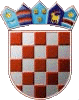 REPUBLIKA HRVATSKAKRAPINSKO-ZAGORSKA ŽUPANIJAOPĆINA STUBIČKE TOPLICENAČELNIK